Соединительная рамка ZVR 35Комплект поставки: 1 штукАссортимент: C
Номер артикула: 0093.0194Изготовитель: MAICO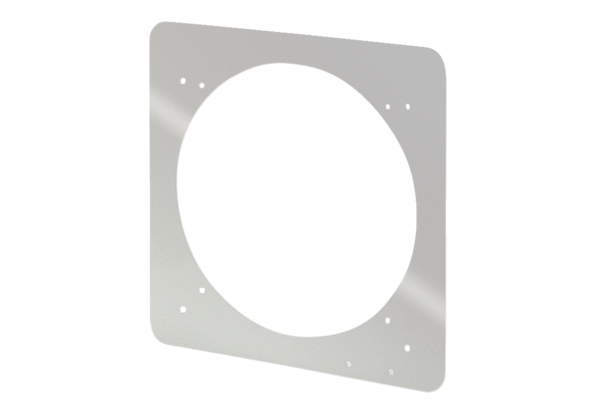 